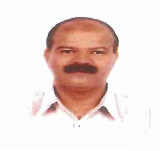 PERSONAL DETAILS:Name: Kumar E: kumar.386429@2freemail.com DOB: 16-2-1965Nationality: IndianMarital Status: MarriedLanguages known: English, Hindi and KannadaVisa Status: Visit Visa (till 15thJan 2019)Gender: MaleKumar OBJECTIVE	To secure a position with a stable and profitable organization, where I can be a member of a team and utilize my  skills and experience to benefit mutual growth and success.EDUCATIONAL DETAILSHigh schoolWORK EXPERIENCEOrganization:	Petals.llc (Al Quoz-Dubai)Duration:		JULY  2007 –JULY 2018KEY SKILLS AND COMPETENCIESOutstanding interpersonalCustomer serviceTime ManagementManaging StressAbility to handle pressure situationTeamworkValuing the organizationDECLARATIONI hereby declare that all statements made in this application are true, complete and correct to the best of my knowledge and belief. Thanking You.Yours Faithfully,KUMAR 